Gerrardstown Presbyterian Church Sunday Worship 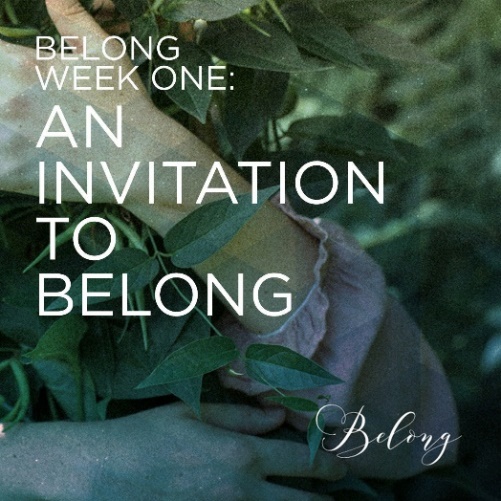 March 31, 2019 Fourth Sunday Lent ~We Gather and Greet~Greeting and PreludeWelcome and Announcements, Joys and Concerns of the Church –-Please sign the red Friendship pad in the pew and pass along to others.Gathering Song: #177 I Will Come to You (Refrain) Opening Prayer*Call to Worship (Ps. 95:1-4,6-7 Message)One: Come, let’s shout praises to God, raise the roof for the Rock who saved us!All: Let’s march into his presence singing praises, lifting the rafters with our hymns!One: And why? Because God is the best, High King over all the gods.All: In one hand he holds deep caves and caverns, in the other hand grasps the high mountains.One: So come, let us worship: bow before him, on your knees before God, who made us!All: Oh yes, he’s our God, and we’re the people he pastures, the flock he feeds.*Hymn of Praise: #32 I Sing the Mighty Power of God~We Confess our Sin and Receive Pardon~Call to Reconciliation: Let us join together in our unison Prayer of Confession:Prayer of Confession: (Unison) Almighty God, we are sometimes tempted to believe, that we are called to nothing more, than giving you devotion and praise. All else will be handled by you. We forget that in following your Son Jesus, we are invited into the work he has set before us. Indeed, he left the Kingdom proclamation and invitation to us, when he returned to you. We pray that we might understand and choose to do this work today .… (silent prayer) Assurance of Pardon: One: But the Advocate, the Holy Spirit..will teach you everything, and remind you of all that I have said to you. (Jn. 14:26 NRS) All:  In Jesus Christ we are all forgiven and empowered to walk with Jesus, and invite others to know the King, and enter the Kingdom of God. *Gloria Patri #581~We Hear a Word from the Lord~Anthem	“Two Fishermen” 		GPC Music TeamChildren’s Message Hymn of Meditation  #757 Today We All Are Called to Be DisciplesPrayer of Illumination First Scripture passage:  Matt. 4:18-22; 9:9; Mark 15: 40-41; NRSLeader: The Word of the Lord.Congregation: Thanks be to God.Second Scripture Passage: John 1: 35-51 NRSSermon: An Invitation to Belong: From John, Jesus and His Disciples ~We Respond in Joyful Service~Prayers of Intercession Call to OfferingOffertory  *Doxology #606*Prayer of Thanksgiving *Affirmation of Faith The Apostle’s Creed p.35~We Go Forth to Serve~*Hymn of Trust: # 726 Will You Come and Follow Me vs 1-4*Charge and Benediction*Benediction Response: #726 vs. 5PostludeHarriet Kopp, Lay LeaderBeverly Hughes, OrganistRev. Karen Greenawalt, Pastor*You are invited to stand                                                    Welcome to Gerrardstown Presbyterian Church. We are glad you are here! If you are a first time guest, we have a gift bag just for you in the window by the front door. Please also fill out the Red Friendship pad in the pew. If you are a returning worshiper, we invite you to prayerfully consider GPC as a place to continue to grow your faith through active membership and discipleship. For more information please talk to Pastor Karen or make a note on the Red Friendship pad.Children are a vital part of our congregation. Each Sunday morning we offer Sunday school at 9:45am downstairs, a Children’s Message in worship and Children’s Church downstairs after the Children’s Message. Child care is also available in the nursery downstairs for all those 2 years and younger.GPC Vision Statement: We are followers of Jesus who make disciples by loving, sharing, serving, praying and believing.Upcoming Events- Mark your CalendarsSunday mornings 9:45am Coffee and Conversations – Paul, a Biography by NT Wright. Join us in the Gathering Room (the room directly behind the Sanctuary)Strategic Planning Team 12 noon at the ManseChoir Practice Thursday April 4 at 7pm in the SanctuaryTuesday April 30th  Free Community Dinner in the Hall 4:30-6:30pmSee Insert for Holy Week and Easter services and events! (Fellowship Hall is located down the side walk past the parking lot, just past the  2 story white house (Manse). There is a sign that says Fellowship Hall in the front of the Hall.)HELP! If you know anyone in need of help with addiction or mental illness, WV has a 24 hour hotline 1-844-HELP4WV. The Suicide Prevention Lifeline number is 1-800-273-8255. If you know anyone who is having trouble paying a light bill, rent or needs mortgage help and other social services can be found by calling 211.To contact Pastor Karen please call the church office 304-229-2316, her cell 407-619-2821. The church email is gerrardstpc@gmail.com , Like us on Facebook at Gerrardstown Presbyterian Church Life. Webpage  http://gerrardstownpc.com/